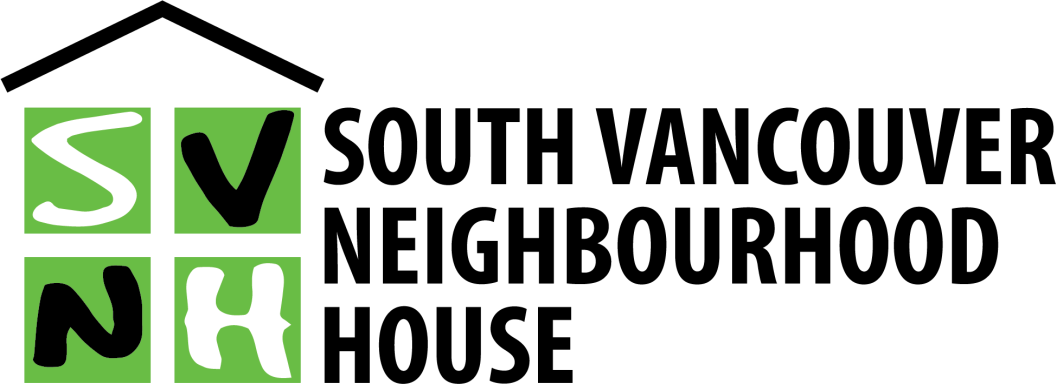 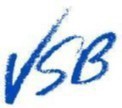 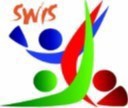 John Oliver Secondary SchoolYouth Welcome Circle Improve English conversation Make new friends Socialize & play games Q & ALearn about school programs, free community resources & free field tripsCome Bring your Lunch & Friends to Have Fun!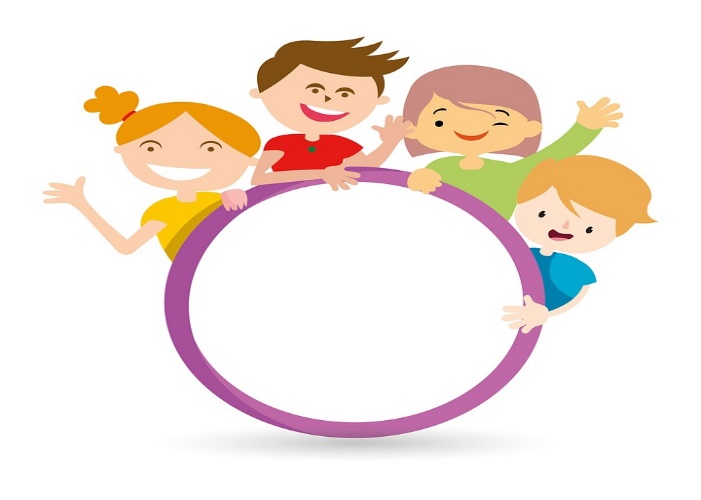 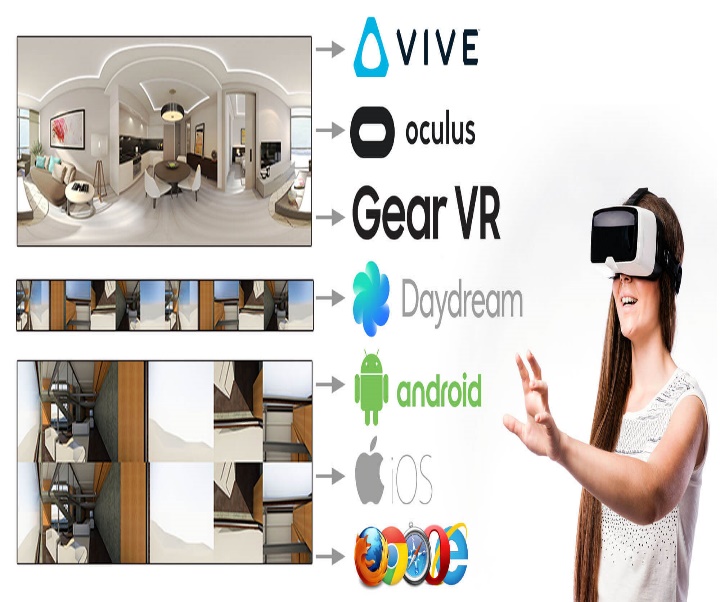 Every Tuesday from11:30am to 12:15pm in room 209                                                                       For Immigrant/Refugee Youth Grades 8-12                 Everyone is welcome!                   Salma Ismail salma.ismail@southvan.org                    VSB SWIS Sunita Joshi sjoshi@vsb.bc.ca             VSB SWIS Elisabeth Chan text/voice/email 778-227-5452/echan@vsb.bc.ca 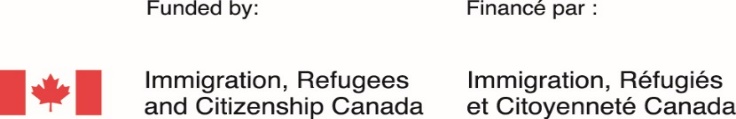 